Α  Ν  Α  Κ  Ο  Ι  Ν  Ω  Σ  Η        Ο Δήμος Χίου ανακοινώνει ότι προτίθεται να προβεί στην ανάθεση της υπηρεσίας «Αναγόμωση μελανοδοχείων - τόνερ για τα εκτυπωτικά μηχανήματα καθώς και για fax και φωτοτυπικά που λειτουργούν στις Υπηρεσίες του Δήμου Χίου» για το έτος 2016.        Η παροχή της υπηρεσίας θα εκτελεστεί σύμφωνα με τις διατάξεις του Π.Δ. 28/80 και του Δ.Κ.Κ. (Ν.3463/06) με κριτήριο την χαμηλότερη προσφορά, καθώς και με τα οριζόμενα στην από 10-02-2016 σχετική Τεχνική Έκθεση – Μελέτη της Δ/νσης Προγραμματισμού, Οργάνωσης & Πληροφορικής, η δε δαπάνη της δεν θα υπερβαίνει το ποσό των 5.000,00 € με τον Φ.Π.Α. θα καλυφθεί από πιστώσεις που είναι εγγεγραμμένες στον προϋπολογισμό οικ. έτους 2015 και στον ΚΑ 10-6264.001 με τίτλο «Αναγομώσεις μελανοδοχείων».      Επισημαίνεται ότι τα κενά δοχεία θα παραδίδονται από το Τμήμα Προμηθειών στον ανάδοχο, και επί ποινή αποκλεισμού και εκπτώσεως του αναδόχου, θα πρέπει να επιστρέφονται αναγομωμένα αυθημερόν ή το αργότερο την επόμενη εργάσιμη ημέρα από την παραλαβή τους από τον ανάδοχο, στο Τμήμα Προμηθειών (Κανάρη 18, 82100 Χίος).      Οι ενδιαφερόμενοι πρέπει να υποβάλλουν στο Τμήμα Προμηθειών, Κανάρη 18, Χίος,  μέχρι  και την Τριτη 22-03-2016 και ώρα 11:30 π.μ., μέσα σε σφραγισμένο φάκελο την προσφορά τους (στο έντυπο προσφοράς που είναι αναρτημένο στην ιστοσελίδα του Δήμου μαζί με την παρούσα ανακοίνωση) μαζί με υπεύθυνη δήλωση της παρ. 4 του άρθρου 8 του ν. 1599/1986 (Α' 75) όπως τροποποιήθηκε και ισχύει μέχρι σήμερα, στην οποία θα αναφέρουν ότι έλαβαν γνώση των όρων της Τεχνικής Έκθεσης για την «Aναγόμωση μελανοδοχείων - τόνερ για τα εκτυπωτικά μηχανήματα καθώς και για fax και φωτοτυπικά που λειτουργούν στις Υπηρεσίες του Δήμου Χίου», τους οποίους και δέχονται ανεπιφύλακτα.						Εκ του Τμήματος Προμηθειών                                                                    	          του Δήμου Χίου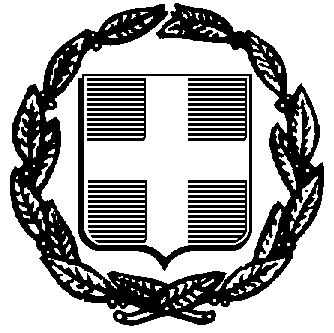                ΕΛΛΗΝΙΚΗ ΔΗΜΟΚΡΑΤΙΑ                       Δ Η Μ Ο Σ    Χ Ι Ο Υ    Δ/ΝΣΗ ΟΙΚΟΝΟΜΙΚΩΝ ΥΠΗΡΕΣΙΩΝ   ΤΜΗΜΑ ΠΡΟΜΗΘΕΙΩΝ & ΑΠΟΘΗΚΗΣ               ΕΛΛΗΝΙΚΗ ΔΗΜΟΚΡΑΤΙΑ                       Δ Η Μ Ο Σ    Χ Ι Ο Υ    Δ/ΝΣΗ ΟΙΚΟΝΟΜΙΚΩΝ ΥΠΗΡΕΣΙΩΝ   ΤΜΗΜΑ ΠΡΟΜΗΘΕΙΩΝ & ΑΠΟΘΗΚΗΣ               ΕΛΛΗΝΙΚΗ ΔΗΜΟΚΡΑΤΙΑ                       Δ Η Μ Ο Σ    Χ Ι Ο Υ    Δ/ΝΣΗ ΟΙΚΟΝΟΜΙΚΩΝ ΥΠΗΡΕΣΙΩΝ   ΤΜΗΜΑ ΠΡΟΜΗΘΕΙΩΝ & ΑΠΟΘΗΚΗΣ               ΕΛΛΗΝΙΚΗ ΔΗΜΟΚΡΑΤΙΑ                       Δ Η Μ Ο Σ    Χ Ι Ο Υ    Δ/ΝΣΗ ΟΙΚΟΝΟΜΙΚΩΝ ΥΠΗΡΕΣΙΩΝ   ΤΜΗΜΑ ΠΡΟΜΗΘΕΙΩΝ & ΑΠΟΘΗΚΗΣ               Χίος 16-3-2016               Α.Π. : Δ.Υ.Ταχ.Δ/νση:Κανάρη 18,  82100 Χίος Κανάρη 18,  82100 Χίος Πληροφορίες:Χαμέτης ΙωάννηςΤηλέφωνο:22713-51 713FAX:22713-51 721